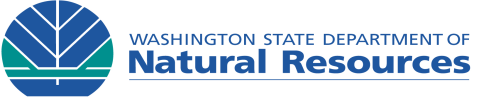 Volunteer Fire Assistance2016 Phase II Grant ApplicationApplication DirectionsFill out application completely. Incomplete applications will not be accepted.The maximum funding request per applicant is $12,000.A 50% applicant match is required (one dollar of match for each grant dollar expended). Applicants may only submit one application. Application must be signed by the Fire Chief or a Commissioner (see Section F)Submit completed and signed application by one of the following methods:Email: fepp_assist@dnr.wa.gov, or Mail:	Resource Protection DivisionATTN: 2015 Phase II Grant ApplicationsWashington State Department of Natural Resources1111 Washington Street SEOlympia, WA 98504Applications must be received by DNR no later than 5:00 PM on November 30, 2015.Contact InformationApplicant:	     					Fire District/Fire Department (Full Name)Mailing Address:	     	     	     	Street	  City	Zip Code + 4	County	  Contact Email		Contact Name:	     	     		Printed Name		Phone	(XXX-XXX-XXXX)	TitleApplicant DUNS number: 	                         (must be provided)If the applicant doesn’t have a DUNS number, one can be obtained at https://fedgov.dnb.com/webform)Eligibility InformationFire district service area provides fire protection to which of the following. Check appropriate box and provide community name(s):	Rural area or rural community with a population of 10,000 or fewer residentsCommunity Name(s)	     	Community of more than 10,000 residents AND a service area that includes a rural community of fewer than 10,000 residents (funding must be used to benefit the rural community)Community Name(s)	     	None of the above (Not eligible to apply)Does applicant have a current agreement with DNR? Check appropriate box. Provide the DNR agreement number.		No Agreement (Not eligible to apply)		Forest Land Response Agreement and Federal Grant Agreement	Agreement Number	     		Fire District Assistance Agreement	Agreement Number	     Does applicant have a current agreement to provide wildland fire suppression support to federal jurisdiction within or adjacent to your jurisdiction? (Considered in prioritization but not required for eligibility)		No		Yes - If yes, check appropriate box for federal agency(s)		Bureau of Land Management		US Forest Service		National Park Service		Bureau of Indian Affairs (BIA)		US Fish & Wildlife ServiceFire District/Department InformationNumber of all Fire Staff	     	Number of Volunteer Fire Staff	     Check appropriate box identifying if applicant has previously received funding under this program:	Last year		2 years ago		Not within the past 2 years		NeverFire Operating Budget:	     	Average No. of Annual Wildfire Responses:	      Current ISO Insurance Rating Number: 	     	Is project required to reduce or maintain Current Insurance Rating Number?	 Yes	 NoFunding Request Provide the following information for the project:Project Category – check only one box (Firefighter Property refers to vehicles obtained through the Firefighter Property Program)		FEPP generator replacement 		Firefighter Property Acquisition/Refurbishment (vehicles)		Fire Equipment – non vehicle		Non-Firefighter Property Acquisition/Refurbishment (vehicles)		Communications		Training		     		Fire Prevention			  Dry HydrantProvide a narrative describing the project, how the project improves fire response, and fire district ability to complete the project within the grant term.Complete the “Project – Cost Summary” detailing required purchases and funding source (grant dollars, applicant match, donations, in-kind labor) required to complete the project. (Note: Sub-total and total columns calculate automatically after data entry and using the tab key to move to the next field)Do not enter commas or dollar signs when entering Project Cost Breakdown fieldsSignature BlockI certify that:The information provided is true and accurate to the best of my knowledgeIf awarded a grant, applicant will comply with the following:All grant costs submitted for reimbursement and all required applicant match represent project expenses/contributions incurred after the date of grant award.Fiscal records pertaining to the grant award must be kept for three years after the final grant payment or any dispute resolution.Federal regulations relating to equipment and supplies acquired by state and local governments (7CFR 3016.32: Equipment)All appropriate state and federal laws, rules and regulations.Authorized RepresentativePrinted Name	TitleSignature	DateProject - Cost SummaryProject - Cost SummaryProject - Cost SummaryProject - Cost SummaryProject - Cost SummaryProject - Cost Summary2015 VFA Phase II2015 VFA Phase II2015 VFA Phase II2015 VFA Phase II2015 VFA Phase II2015 VFA Phase IIProject RequirementsProject RequirementsProject RequirementsProject Cost BreakdownProject Cost BreakdownProject Cost BreakdownList all equipment, material, labor, etc. required to complete the project.List all equipment, material, labor, etc. required to complete the project.List all equipment, material, labor, etc. required to complete the project.Grant FundingDistrict MatchTotals$0.00$0.00$0.00$0.00$0.00$0.00$0.00$0.00$0.00$0.00$0.00$0.00$0.00$0.00$0.00$0.00$0.00$0.00$0.00$0.00$0.00$0.00$0.00Applicable Sales Tax (if not included above)Applicable Sales Tax (if not included above)Applicable Sales Tax (if not included above)$0.00Sub-totalSub-totalSub-total$0.00$0.00$0.00Donations - list typeDonations - list typeDonations - list typeGrant FundingDistrict MatchTotals N/A$0.00N/A$0.00N/A$0.00N/A$0.00Sub-totalSub-totalSub-total$0.00$0.00$0.00In-Kind Labor - list typeRate/HrHours Grant FundingDistrict MatchTotals16.00N/A$0.00$0.0016.00N/A$0.00$0.0016.00N/A$0.00$0.0016.00N/A$0.00$0.00Sub-totalSub-totalSub-total$0.00$0.00$0.00Total Project CostsTotal Project CostsTotal Project Costs $0.00$0.00$0.00